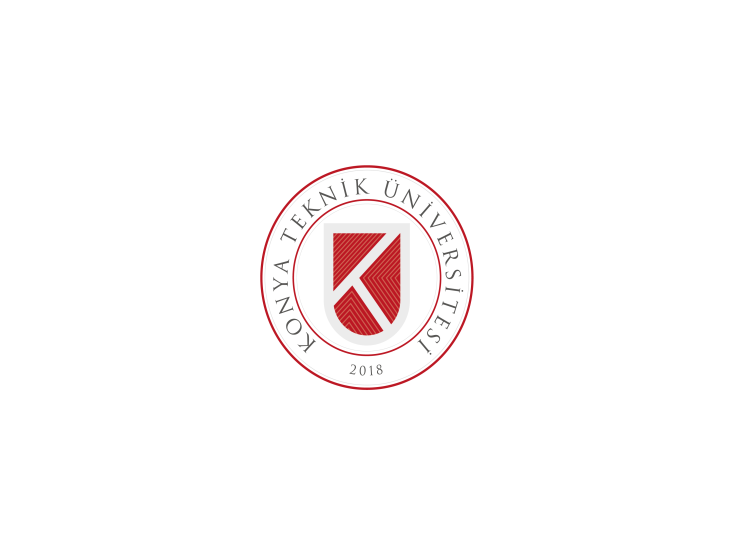 T. C.KONYA TEKNİK ÜNİVERSİTESİMÜHENDİSLİK VE DOĞA BİLİMLERİ FAKÜLTESİ DEKANLIĞINAFakültenizden …….. / …….. / ……………. tarihinde mezun olmuş bulunmaktayım. Göndermiş olduğum dilekçe ile ekindeki bilgi ve belgelerin kontrol edilerek mezuniyet bilgilerimin YÖKSİS Veri Tabanına işlenmesi hususunda gereğini saygılarımla arz ederim.                                                                  Ad Soyad :                                                     Tarih :                                                      İmza  :Diploma Adı :Diploma Soyadı :T . C. Kimlik Numarası: Bölüm :Öğrenci Numarası (Biliniyorsa) :Cep Telefonu Numarası :Ekler:1. Nüfus Cüzdanı Fotokopisi (Önlü ve Arkalı)2. Diploma Fotokopisi (Önlü ve Arkalı)muhendislik.ogrenciisleri@ktun.edu.tr e-posta adresine göndereceğiniz başvuru dilekçeniz en kısa süre de işleme alınarak mezuniyet bilgilerinizin YÖKSİS Veri Tabanın da görünmesi sağlanacaktır.MEZUNİYET BİLGİLERİNİN YÖKSİS’E İŞLENMESİ DİLEKÇESİFORM 28MEZUNİYET BİLGİLERİNİN YÖKSİS’E İŞLENMESİ DİLEKÇESİFORM 28